CỘNG HOÀ XÃ HỘI CHỦ NGHĨA VIỆT NAMĐộc lập - Tự do - Hạnh phúc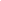 ĐƠN ĐĂNG KÝ DỰ THI CẤP CHỨNG CHỈ ỨNG DỤNG CNTTKính gửi: Trung tâm Ngoại ngữ, tin học EduViet	Căn cứ Quy định về tổ chức thi và cấp chứng chỉ ứng dụng CNTT ban hành theo Thông tư liên tịch số 17/2016/TTLT-BGDĐT-BTTTT ngày 21/6/2016  của Bộ trưởng Bộ Giáo dục và Đào tạo, Bộ trưởng Bộ Thông tin và Truyền thông;Tên tôi là:.......................................................Dân tộc: ………………….	
Ngày sinh:.......................................................Nơi sinh:.............................	
Số CMTND (hoặc giấy tờ khác theo quy định): .............................		
Ngày cấp..........................................................Nơi cấp:...............................	
Địa chỉ liên hệ:.............................................................................................	
Số điện thoại liên hệ: ……………………………………………………..	
Tôi đăng ký dự thi cấp Chứng chỉ ứng dụng CNTT:- Tên chứng chỉ: Chứng chỉ ứng dụng CNTT cơ bản- Yêu cầu khác (nếu có):..............................................................................Tại Hội đồng thi: Trung tâm Ngoại ngữ, tin học EduViet- Ngày thi:………………………………………Tôi cam kết thực hiện đúng các quy định về tổ chức thi và cấp chứng chỉ ứng dụng CNTT.                                           ......................., ngày ........ tháng ....... năm ..........Người đăng ký dự thi(Ký, ghi rõ họ tên)Ghi chú: Thí sinh nộp 02 ảnh 3x4 (hoặc 4x6) và 01 bản photo CMTND kèm theo đơn đăng ký dự thi này./.